Základní škola a mateřská škola Lukavice, okres Ústí nad Orlicí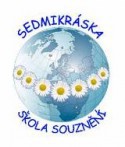 Lukavice 118, 561 51 LetohradTel.: 465 621 410  	 E-mail: zs@zs-ms-lukavice.czwww.zs-ms-lukavice.czVážení rodiče budoucího prvňáčka, děkujeme Vám, pokud jste si pro vzdělávání Vašeho prvňáčka zvolili naši školu. Budeme se snažit nezklamat Vaši důvěru a pomoci Vašemu dítěti v prvních školních letech rozvíjet se dle jeho možností a schopností tak, aby ho učení s námi bavilo a posouvalo.Vzhledem k současné situaci jsme nuceni při zápisu k povinné školní docházce na naší škole vynechat motivační část s účastí Vašeho dítěte. Formální část - podání žádosti o vzdělávání na naší škole můžete provést v období od 1. 4. 2020 do 24. 4. 2020 těmito způsoby:podání datovou schránkou: a2e9tvw;zaslání žádosti s digitálním podpisem (bez tohoto podpisu je nutno do pěti dnů dodat podepsané) na email školy: zs@zs-ms-lukavice.cz;zaslání žádosti poštou;osobní předání po předchozí domluvě na tel.:  603 853 754 za dodržení hygienických předpisů.Věříme, že se s Vámi i s Vaším prvňáčkem brzy uvidíme u „náhradního „ motivačního zápisu, který se uskuteční hned, jak to situace dovolí. S přáním krásných jarních dní plných zdraví…                     Jitka Němcová, ředitelka školy